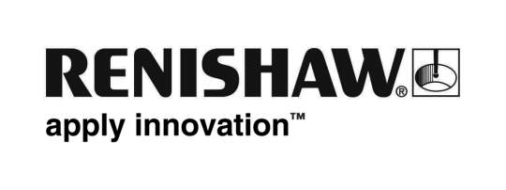 Renishaw presenta el nuevo calibrador multi-eje XM-60Renishaw, líder mundial en metrología, expone su nuevo calibrador multi-eje XM-60 en EMO Hannover 2017. El calibrador XM-60 puede medir los seis grados de libertad de un eje con un solo reglaje, en cualquier orientación, en ejes lineales. Incorpora mejoras significativas en cuanto a sencillez y reducción de tiempo respecto a las técnicas de medición láser convencionales. XM-60 puede visitarse en el stand de Renishaw en EMO Hannover 2017, Alemania (del 18 al 23 de septiembre, pabellón 6, stand B46).A medida que aumenta la demanda de tolerancias de componentes, los fabricantes deben considerar todas las fuentes de error de las máquinas en las que se fabrican las piezas: errores angulares, lineales y de rectitud. XM-60 captura todos los errores con un único reglaje. Diseñado para el sector de Máquina-Herramienta, el calibrador multi-eje XM-60 amplía la línea de productos de calibración de Renishaw, que incluye el sistema láser XL-80, el calibrador de ejes rotatorios XR20-W y el ballbar inalámbrico QC20-W. El sistema XM-60 utiliza la unidad de compensación ambiental XC-80 para corregir las condiciones ambientales.El calibrador multi-eje XM-60 está equipado con un sistema láser de alta precisión que incorpora una tecnología exclusiva, con medición de giro óptica y sistema de fibra óptica patentados. La unidad emisora compacta se instala a distancia de la unidad láser, por lo que se reducen los efectos térmicos en el punto de medición. Puede montarse directamente en el lateral de la máquina, boca abajo e incluso, en su parte posterior, para facilitar el acceso a zonas complicadas de la máquina.La reducción de la incertidumbre de medición es crucial para cualquier operario. El calibrador XM-60 de Renishaw está diseñado para medir errores de máquina directamente, y así, reducir las imprecisiones que pueden derivarse de los complejos cálculos matemáticos de otras técnicas de medición alternativas. La medición directa realiza una comparación antes y después de los ajustes de la máquina, una tarea rápida y sencilla para los programas automáticos existentes de medición XL-80. El receptor es totalmente inalámbrico y se alimenta por baterías recargables, de este modo, se eliminan los cables sueltos durante los movimientos , que podrían provocar imprecisiones o cortar el rayo láser durante las mediciones. El rendimiento de cada calibrador multi-eje XM-60 es trazable conforme a los estándares internacionales, y todas las unidades se certifican antes del envío. Por consiguiente, el operario tiene la certeza de que el sistema mantendrá la precisión especificada día tras día donde realmente importa: en el puesto de trabajo.El calibrador multi-eje XM-60 de Renishaw se suministra en una robusta maleta del sistema Peli™, con espacios para los accesorios y la unidad de compensación XC-80. La maleta está diseñada para el almacenamiento y transporte seguro del sistema láser, y en muchas aplicaciones, la unidad láser puede permanecer en la maleta durante la medición, para simplificar la instalación. También existe un kit de fijación opcional para el montaje del sistema XM-60 en la máquina, que se entrega con la maleta de transporte para facilitar el transporte.Para obtener más información sobre productos de calibración y control del rendimiento de Renishaw, visite www.renishaw.es/xm60.-Final-